飯南町子育て支援センター　　　　　　　　　　　　　　　　　　　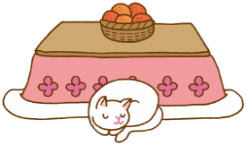 　　　　　　　　　　　　　　　　　　　　　　　　　　　　　　　　　　　　　　　　　　　　　　　　　　　　　　　　　　　　　　　　　　　　　　　　　　　　　　　　　令和2年1月22日　　　新しい年が始まりました。今年も「ほっと。Café」がみなさんの楽しい集いの場となるよう、担当者一同努力していきたいと思います。この一年もどうかよろしくお願いいたします。　　　今のところ大雪も降らず、穏やかな冬ですが、2月中はまだ油断はできませんね。朝晩の冷え込みも厳しく、凍結も心配です。運転に気を付けて、無理のないところで「ほっと。Café」に来てください。今月もお待ちしています。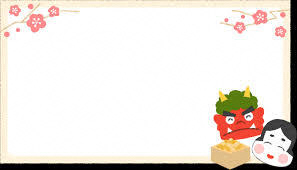 〒690-3401　　　　　　　　　　　　　　　　　　　　　飯石郡飯南町野萱774－２　　　　　　　　　　　　　　　　　　来島保育所内　子育て支援センターTEL・FAX　　76－3284　　　　　　　　　　　　　　　　　　　　　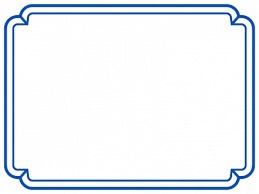 